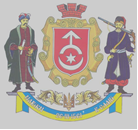 ВИКОНАВЧИЙ КОМІТЕТ СТАРОКОСТЯНТИНІВСЬКОЇ МІСЬКОЇ РАДИВИКОНАВЧИЙ КОМІТЕТ СТАРОКОСТЯНТИНІВСЬКОЇ МІСЬКОЇ РАДИІнформаційна картка адміністративної послуги«Надання висновку про доцільність відібрання дітей у батьків без позбавлення батьківських прав»Інформаційна картка адміністративної послуги«Надання висновку про доцільність відібрання дітей у батьків без позбавлення батьківських прав»Ідентифікатор послуги відповідно до Реєстру адміністративних послуг, що відображається на Гіді з державних послуг: Ідентифікатор послуги відповідно до Реєстру адміністративних послуг, що відображається на Гіді з державних послуг: Розробник:Розробник:Розробник:Затверджую:Начальник служби у справах дітей виконавчого комітету Старокостянтинівської міської радиМ.П.______________  Сергій ЧЕРНОВСЬКИЙНачальник служби у справах дітей виконавчого комітету Старокостянтинівської міської радиМ.П.______________  Сергій ЧЕРНОВСЬКИЙНачальник служби у справах дітей виконавчого комітету Старокостянтинівської міської радиМ.П.______________  Сергій ЧЕРНОВСЬКИЙ Міський голова М.П.___________    Микола МЕЛЬНИЧУК            Розроблено: 23 січня 2024 рокуРозроблено: 23 січня 2024 рокуРозроблено: 23 січня 2024 рокуРозроблено: 23 січня 2024 року1Орган, що надає послугуОрган, що надає послугуСлужба у справах дітей виконавчого комітету Старокостянтинівської міської радиМісцезнаходження:31100, Хмельницька обл., Хмельницький р-н., м. Старокостянтинів, вул. Острозького, буд. 70 тел. (03854) 3-23-22, e-mail: sud_star@ukr.netРежим роботи:Понеділок-четвер: 8:00 – 17:15,п’ятниця: 8:00 - 16:00.Обідня перерва 12:00-13:00.2Місце подання документів та отримання результату послугиМісце подання документів та отримання результату послугиЦентр надання адміністративних послуг виконавчого комітету Старокостянтинівської міської радиМісцезнаходження:31100, Хмельницька обл., Хмельницький р-н, м. Старокостянтинів, вул. Острозького, буд. 66Графік роботи:Понеділок, середа, четвер: 8:00 – 17:15,вівторок: 8:00 – 20:00,п’ятниця: 8:00 - 16:00,(без обідньої перерви)вихідні дні: субота, неділяКонтактний телефон:(03854) 3-22-10, моб. (096) 770-51-66, телефон керівника (096) 919-17-54.Адреса електронної пошти: starcnap@gmail.comАдреса вебсайту: http://starkon.gov.ua/cnap/index.phpВіддалені робочі місця ЦНАП:вул. Центральна, буд. 20А, с. Баглаївул. Молодіжна, буд. 29А, с. Березневул. Молодіжна, буд. 2/4, c. Великі Мацевичівул. Миру, буд. 29, с. Великий Чернятинвул. Центральна, буд. 21, с. Вербородинцівул. Шкільна, буд. 102, с. Веснянкавул. Центральна, буд. 25, с. Волиця-Керекешинавул. Шевченка, 3/2, с. Воронківцівул. Грушевського, буд. 10, с. Григорівкавул. Садова, буд. 1/1, с. Губчавул. Центральна, буд. 9, с. Іршикивул. Центральна, буд. 20, с. Капустинвул. Центральна, буд. 25, с. Красносілкавул. Центральна, буд. 9/1, с. Огіївцівул. Центральна, буд. 17, с. Пашківцівул. Шевченка, буд. 1, с. Пенькивул. Перемоги, буд. 2, с. Радківцівул. Фесуна, буд. 1/2, с. Решнівкавул. Центральна, буд. 69, с. Росолівцівул. Прокоп’юка, буд. 4, с. Самчикивул. Центральна, буд. 13, с. Сахнівцівул. Садова, буд. 2, с. СтецькиГрафік роботи віддалених робочих місць ЦНАП:Понеділок, вівторок,середа, четвер: 08:00 – 17:15,п’ятниця: 08:00 - 16.00,обідня перерва: 12:00 – 13:00вихідні дні: субота, неділя.3Перелік документів, необхідних для надання послуги, та вимоги до нихПерелік документів, необхідних для надання послуги, та вимоги до нихУ разі виникнення підстав для надання висновку органу опіки та піклування щодо доцільності ( недоцільності) відібрання дітей від батьків без позбавлення батьківських прав, особа подає службі у справах дітей за місцем проживання дитини1. Заява ( у довільній формі );2. Копія паспорта заявника; 3. Довідка з місця реєстрації (проживання); 4.Копія свідоцтва про укладення або розірвання шлюбу (у разі наявності); 5. Копію свідоцтва про народження дитини; 6. Довідку з місця навчання, виховання дитини; 7. Довідку про сплату аліментів (у разі наявності);9. Подання з адміністрації закладу, де перебуває чи навчається дитина щодо невиконання батьками своїх батьківських обов’язків (у разі наявності);10.Інформація про факти жорстокого поводження громадянина, відносно якого вирішується питання щодо позбавлення його батьківських прав, із дитиною ( у разі наявності даного факту);11. Довідка від лікаря-нарколога про перебування (не перебування)  громадянина, відносно якого вирішується питання щодо позбавлення його батьківських прав  на обліку; 12.  Довідка з ВП ГУНП України  щодо притягнення громадянина, відносно якого вирішується питання щодо позбавлення його батьківських прав  до кримінальної чи адміністративної відповідальності;-  інші документи, які мають істотне значення при вирішенні питання про позбавлення громадян  батьківських прав.4Суб’єкт зверненняСуб’єкт зверненняФізична особа5Порядок та спосіб подання документівПорядок та спосіб подання документівУ разі подання заяви представником особи, крім зазначених документів, додатково подаються:документ, що посвідчує особу представника;документ, що підтверджує повноваження особи як представника, крім випадків, коли заява подається законними представниками малолітньої дитини – батьками.6Платність надання послуги Платність надання послуги безоплатно6.1Розмір та порядок внесення плати (адміністративного збору) за платну послугуРозмір та порядок внесення плати (адміністративного збору) за платну послугу6.2Нормативно-правові акти, на підставі яких стягується платаНормативно-правові акти, на підставі яких стягується плата7Строк надання послугиСтрок надання послуги30 календарних днів8Результат послугиРезультат послугиВисновок органу опіки та піклування8.1Перелік підстав для відмови у наданні адміністративної послугиПерелік підстав для відмови у наданні адміністративної послугиНенадання повного комплекту документів передбачених інформаційною карткою9Спосіб отримання відповіді (результату)Спосіб отримання відповіді (результату)Особисто або направлення через засоби поштового зв’язку. У випадках, передбачених законодавством, відповідний документ може бути надісланий за допомогою засобів телекомунікаційного зв’язку10Законодавчі та нормативно-правові акти, що регулюють порядок та умови надання адміністративної послугиЗаконодавчі та нормативно-правові акти, що регулюють порядок та умови надання адміністративної послугист.ст. 164, 170 Сімейного кодексу Українист. 12 Закону України «Про охорону дитинства»Закон України «Про адміністративну процедуру».Закон України «Про адміністративні послуги».10.1Відповідальність за порушення законодавства у сфері надання адміністративних послугВідповідальність за порушення законодавства у сфері надання адміністративних послугСтаття 16627 Кодексу України про адміністративні правопорушення.